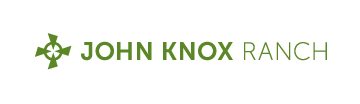 Dear Mini Camp Parent, We are so excited to have your child with us this summer! We know it will be a wonderful experience full of fun, growth, challenges, and rewards. Here is some information that is important for you to know before your child’s time at camp:Check in /First Day Check in will take place from 4 – 6pm, the first day of your session. Check in times will be staggered between these times. You will receive an email one week before with your check in time and cabin assignment.  You will come to the main entrance of JKR, the Summer Staff will direct you to where you need to be.- All medication must be entered (prior to arrival) in your Ultra Camp account, you must bring medication in the original container with label on it, in a plastic baggie with your camper’s name and cabin written on baggie.- All camper’s guardians will need to fill out a Health Care Check in Form.-Drop your camper off at their facilityPick-Up/Last Day Pick-up time is 10:00am on the last day of the session. You will pick up your camper at the Dining Hall.Health and Safety Your child’s health and safety are of paramount importance to us.   We select summer staff members for their maturity, leadership, and faith. All summer staff members attend a seven-day training session at the beginning of the summer to thoroughly prepare for the arrival of your child. Certified lifeguards supervise all water activities. A designated health care provider will be onsite to distribute medications from home and to administer first aid if the need arises. State law requires that all medications must be in their original container for us to distribute them. There is no need to send Tylenol, Advil, Benadryl, or other over-the-counter drugs to camp. Our health care center is stocked with all of these items and can be administered to your child as needed based on the permission you give us on the signed Health History form.  State law does not allow campers to keep any medication (except inhalers and Epi-pins) in the cabins with them. A completed health form and a current immunization record or a notarized affidavit is required for attending camp. Health forms are accessible during the Ultra Camp registration process and instructions on how to upload your shot records are in the document center on your accountJohn Knox Ranch maintains relationships with local doctors and hospitals in case your child becomes ill or injured. We will notify you should your child become ill or injured while at camp and you may be asked to pick up your child.  Campers are covered by camp insurance while they are participating in the program. However, our insurance will not cover expenses on conditions that exist before your child comes to camp (e.g., asthma, orthopedic injuries, etc.). Program During camp, your child will participate daily in spiritual growth activities led by their counselors and our camp Chaplain. These activities are Biblically based, using specified daily scriptures. We list a Bible on the “What to Bring” list; however, camp can be hard on Bibles. If you, or your child, are concerned about bringing a special Bible to camp, we have a large supply of Bibles for camper use. Contact Information You will receive more information about how to contact your child (snail mail & e-mail) at camp during check in. Instructions and details are also in your Ultra Camp account in the Document Center.  If you wish to leave care packages for your child when you drop them off, we will be happy to distribute those to your camper. Please write your campers name on each package/letter and day you would like it delivered.  Please do not leave or send food of any kind as it attracts pests to the cabin.Thank you for entrusting the well-being of your child to us. Camp experiences offer unique opportunities for personal and spiritual growth. Campers often come home with new found independence, improved self-esteem, and the experience of living closer to nature in a Christian community. If we can help you in any way, please call the Office Manager, Lori Bruns at 830-935-4568 or email us at JKROffice@missionpby.orgSee you soon!!JKR Staff1661 John Knox Rd. • Fischer, TX 78623 • www.johnknoxranch.org830.935.4568 • jkroffice@missionpby.org